HInt:    Remember that (metal) (nonmetal) = ionic      (nonmetal)(nonmetal) = molecularPredictions___________________________________________________________________________________________________________________________________________________________________________________________________________________________________Pure Water –____________________________________________________________________________Electrolytes________________________________________________________________________________________________________________________________________________________Electrolytes look like this:			Nonelectrolytes look like this:warmup, just fill in this box: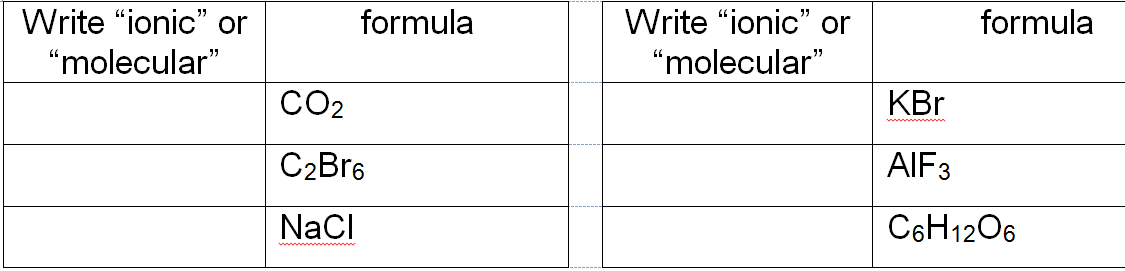 CompoundMetal Present?Ionic or Covalent?Show the one OR MORE  particles it makes when dissolved in water  (you can often just chop off the metal part from the left OR you may like using a table of common ions for help)Is it an electrolyte?MgCl2KNO3CF4CaF2